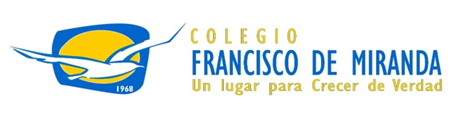 DATOS IDENTIFICACION DEL POSTULANTEPROCEDENCIA   DATOS DE IDENTIFICACIÓN DE LOS PADRESMADREPADREACERCAMIENTO AL COLEGIO  (marcar con una cruz las alternativas)_____   Apoderados actuales	_____  Página web                                   _____  Ex Alumno                                      _____  Recomendación de Terceros  DATOS DE USO EXCLUSIVO DE ADMINISTRACIÓNCurso al que postulaNombre Completo:Nombre Completo:Nombre Completo:Nombre Completo:Rut.:Fecha de Nacimiento:Fecha de Nacimiento:Nacionalidad:Dirección:Dirección:Dirección:Dirección:Comuna:Comuna:Teléfono:Teléfono:Colegio de Procedencia:Colegio de Procedencia:Colegio de Procedencia:Colegio de Procedencia:Permanencia en este último:Particular:Subvencionado:Municipal:Nombre:Rut.:Email:Fecha de Nacimiento:Profesión:Ocupación:Dirección Particular:Teléfono:Dirección Laboral:Teléfono:Nombre:Rut.:Email:Fecha de Nacimiento:Profesión:Ocupación:Dirección Particular:Teléfono:Dirección Laboral:Teléfono:AÑO AL QUE MATRICULAN° BOLETA DE PAGO